Udstilling 
i
KlokketårnetKlokketårnet åbner den nye sæson
torsdag d. 14. juni kl. 17.00 – 19.00
med fernisering (gratis entre)
på udstilling af værker afKeld Moseholm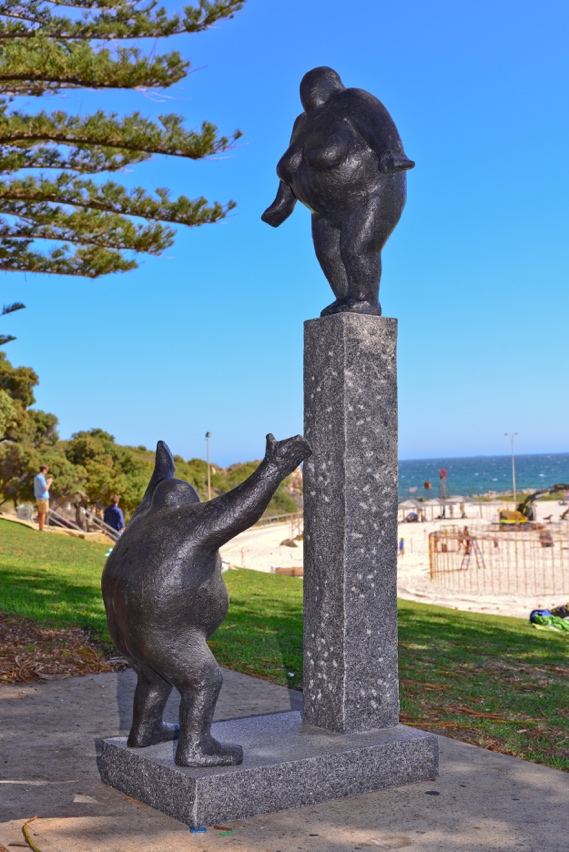 Udstillingen fortsætter frem til
02. september 2018Klokketårnets Venner